Конспект классного часа на тему«Предназначение мужчины и женщины» (откровенный разговор)(для учащихся 9-11 классов)                              Зинаида Петровна Чечет                                             классный руководитель 9 классаГУО "Циринский учебно-педагогический                                                               комплекс детский сад-средняя школа"                                                              Кореличского района                                                             Гродненской области           Цель: формирование знаний о предназначении мужчины и женщины.Задачи: содействовать стимулированию стремления получать правильную информацию о себе и о своем предназначении, формированию аналитического отношения к себе и к окружающему миру, способствовать развитию знаний о своем предназначении.Предварительная работа: создание наглядного материала, приготовление слайда «Мир мужчины и женщины»; подготовка сообщений по теме «Мир мужчины и женщины».Оборудование: мультимедийная установка, компьютер, карточки, комиксы, подборка журналов, рисунок мужчины и рисунок женщины.Ход внеклассного мероприятияІ.Вступительное слово классного руководителя:-Сегодня мы будем размышлять над такими понятиями, как «предназначение мужчины» и «предназначение женщины». Очень важно для нас знать, кто мы и для чего живем. Важно, как можно раньше, узнать нужную информацию о себе. Это поможет нам не зависеть от убеждений, от мнений других и даст возможность избежать ложных убеждений.ІІ. Основная часть1. Диалог-размышление   ( выходят учащийся и учащаяся).Девочка: Как сложно устроен этот мир. Как в нем разобраться?Учащийся: Мы не задумываемся над тем, что все в этой жизни имеет свое предназначение. Солнце для того, чтобы светить и греть.Учащаяся: Луна, чтобы освещать ночь.Учащийся: Воздух, чтобы им дышать.Учащаяся: Деревья, чтобы приносить плоды.Учащийся: Цветы, чтобы украшать.Учащаяся: Планета Земля, какая она красивая! Реки, моря, озера, океаны, горы, долины… Все это создано для кого- то. Но для кого? Кто главное действующее лицо на земле?Дети отвечают: ЧЕЛОВЕК.Учащаяся: Я человек и ты человек. Но мы такие разные.Учащийся: Кто я? Каково мое предназначение?Учащаяся: Кто я? В чем смысл моей жизни?-Вот для этого мы и собрались здесь, чтобы разобраться в этих вопросах, получить нужные ответы.У известного психолога Джона Грея  есть книга под названием «Мальчики с Марса, девочки с Венеры».-Как вы думаете, почему автор решил поселить мальчиков на Марсе? (Это бог войны, мальчики тянутся к железу, оружию, им свойственна агрессия, они любят драться и т. п.)-А почему девочек автор считает пришельцами с Венеры? (Венера в римской мифологии - богиня садов, красоты и любви.В этом, по мнению автора, состоит призвание женщины.)2. Работа в группах Предлагаю вам, ребята, поработать сейчас в группах (группа мальчиков и группа девочек). Вы должны подобрать прилагательные-эпитеты, чтобы описать каждый свою категорию. Выступление учащихся. -Какие мальчики? (Мальчики серьезные, решительные, смелые, самостоятельные, уверенные в себе.)- А какие девочки? (Добрые, сентиментальные, нежные.заботливые).(подбирают, работая в группах).3.Рещение тестовых ситуацийПродолжим наш разговор о личностных и поведенческих качествах, которые однозначно могут охарактеризовать человека  как мужчину или женщину. Для этого рассмотрим следующие ситуации.Особенности поведения мужчин и женщин.1. Два человека пробуют конфеты. Один разворачивает обертку и сразу кладет конфету в рот, а другой надкусывает и смотрит, какая в конфете начинка.- Кто интересуется начинкой: мужчина или женщина?(Женщина.Женщины более любопытны в области хозяйственно-бытовых отношений, поэтому ее будет больше интересовать содержание конфеты).2. Муж и жена находятся вечером дома. Вдруг обнаруживается, что заболел их маленький ребенок. У него насморк, недомогание, но температуры нет. Один из супругов хочет вызвать скорую помощь, а другой уговаривает его подождать до утра и, если состояние ребенка ухудшится, вызвать участкового врача.-Кто предлагает успокоиться и вызвать врача только утром: мужчина или женщина?(Мужчина. Мужчины более рациональны и менее подвержены эмоциям, они склонны более трезво оценивать обстановку. Женщины чаще тревожатся и сильнее, чем мужчины, переживают чувство страха).3. Муж и жена, путешествуя в машине, попадают в незнакомый город. Им нужно отыскать гостиницу. Один из них пытается расспросить прохожих, а другой говорит, что этого делать не надо. Лучше отыскать местоположение гостиницы по имеющейся у него схеме.- Кто из супругов расспрашивает прохожих, как добраться до гостиницы, а кто при этом пользуется схемой?(Жена расспрашивает прохожих, так как женщины лучше владеют разговорной речью, более общительны. Муж использует схему. Мужчины имеют более развитое пространственное воображение, лучше ориентируются по картам и схемам).4. День рождения. В компании возникают различного рода беседы. Гости разделились на мужчин и женщин. Одна группа гостей оживленно обсуждает проблемы на производстве. Вторая группа - тайны черной и белой магии, астрологические прогнозы.- Кто из гостей увлечен разговорами о магии и астрологии: мужчины или женщины?(Женщины. В силу своего эмоционального склада они больше, чем мужчины, интересуются религиозно-мистическими вопросами. Мужчины, как правило, считают эти увлечения ерундой. Они больше бывают озабочены работой и продвижением по службе).4. Анализ периодических изданий для мужчин и для женщин.Сейчас мне бы хотелось обратить ваше внимание на журналы, которые находятся в классе. Давайте разделим их на две группы. -Почему так разделили? ( ответы учащихся).- Какой журнал предназначен для мужчин, а какой -для женщин?(Первый – для мужчин. Они более интересуются спортом, волнует их и карьерный рост. Им нравятся также красивые женские фигуры. Второй- для женщин. Он отражает круг интересов слабой половины: желание быть хорошей хозяйкой , иметь привлекательную внешность).Правильно, ребята.  В одном из них - статьи о гармонии интимной жизни, новостях спорта, имидже делового человека, фотографии победительниц конкурсов красоты. Другой - секреты красоты и обаяния, кулинарные рецепты, новости мира моды.- Итак, сделаем вывод:девочки, девушки, женщины осваивают внутренний мир – мирчувств, эмоций и переживаний. Они проявляют больший интерес к хозяйственно- бытовой сфере жизни и к человеческим взаимоотношениям. Предпочитают спокойные игры, связанные с общением. Женский способ самоутверждения - опека над младшими, желание быть привлекательной, произвести приятное впечатление.Мальчики, юноши, мужчины - деятели, открыватели внешнего мира. Поэтому  их привлекает все новое, неизведанное, интересное. В играх склонны к активным действиям. Для самоутверждения они прибегают к таким средствам, как сила, смелость, ловкость, выносливость.5.Просмотр комиксов, на которых также очень точно изображены различия в личностных и поведенческих качествах мужчины и женщины .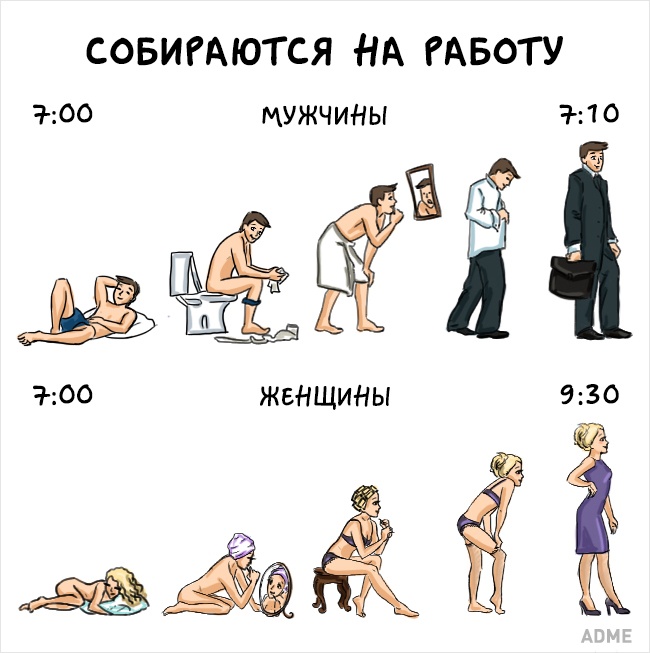 -А вот как в поэтической форме можно выразить это различие:Женщина и мужчина-Разные две планеты.Он-аргумент и причина,Она-тонкий лучик света.Он-парус на прочной рее,Она- ветерок попутный.Он бороду утром бреет,Она ещё спит уютно.Он- рыцарь в стальных доспехах,Она – его дама сердца.Он жаждет больших успехов,Она – к ним тайная дверца.Он ранен, она поддержит.А нужно- и даст по морде.И вот снова путь свой держитКорабль в скалистом фьорде.И снова всё ровно, чин чином,Как должно на этом свете:Вот- женщина, вот- мужчина,А рядом их дети.-Так каков же он, мир мужчины и мир женщины?(Работа с наглядным материалом ).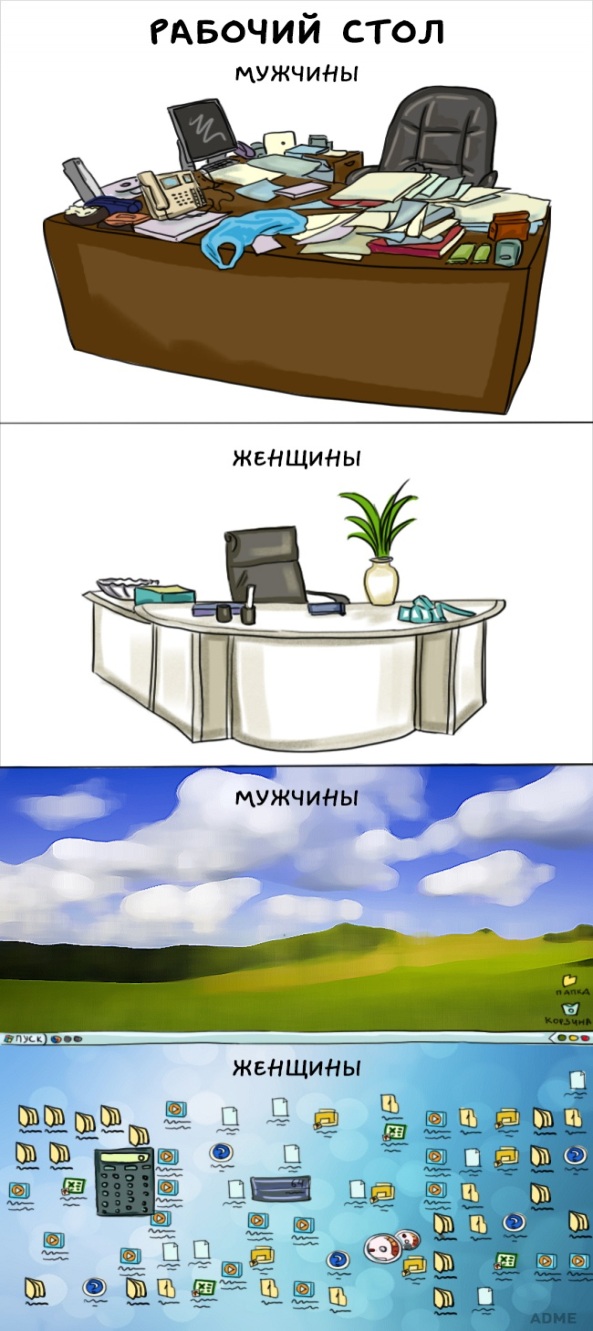 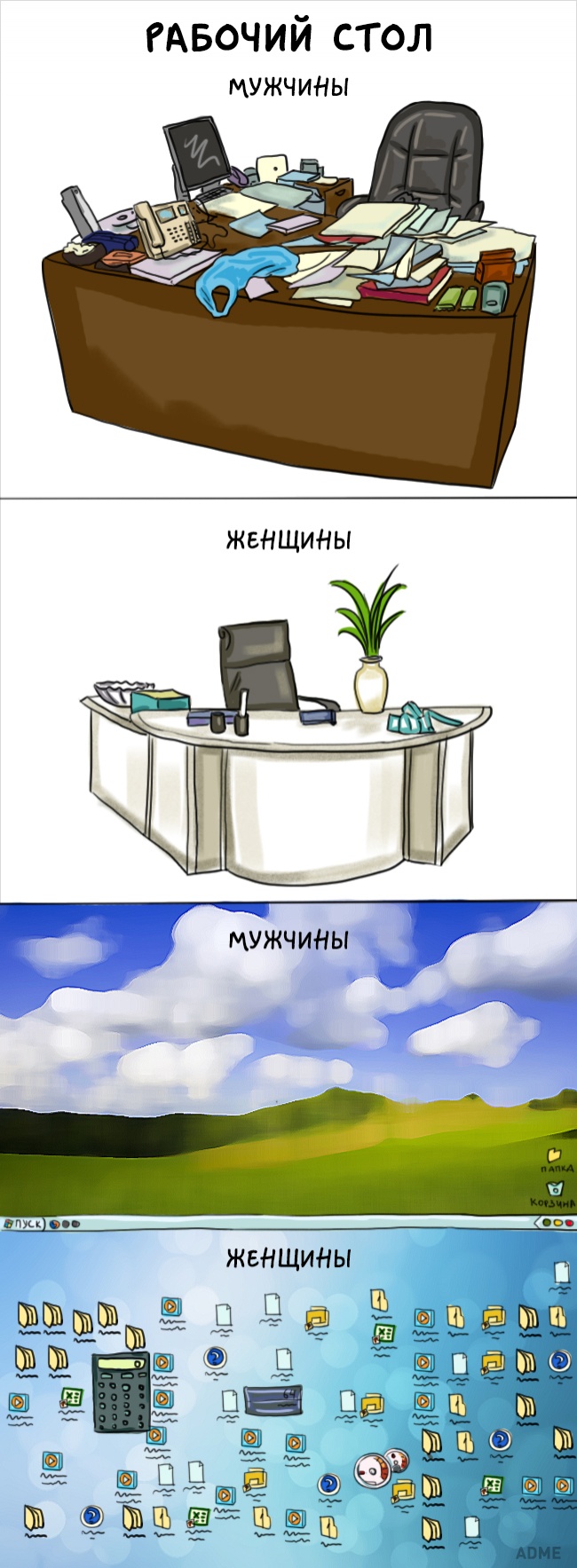 Учащиеся рассматривают материал и дополняют тех, кто непосредственно объясняет смысл картинок.- Перед вами изображены два мира. Мир мужчины и мир женщины. Давайте попытаемся вникнуть и проанализировать те процессы, которые с самого рождения происходят в их жизни. Для работы с материалом приглашаются девочка и мальчик.6.Выступления учащихся.Сообщение девочки: -Жизнь маленькой девочки ничем не отличается от жизни мальчика. С момента рождения она нуждается в заботе, в уходе. Этот период жизни она зависит от своих родителей, от того, как они будут относиться к ней. Со временем девочка начинает проявлять наклонности, характер, который в корне отличает ее от мальчика. Мягкость, нежность, выбор игрушек, все демонстрирует ее природу, женское начало. Когда она начинает познавать мир сознательно, важно, чтоб окружающие ее близкие люди, питали ее правильной информацией. В период взросления она выполняет несколько ролей: роль дочери, сестренки, школьницы, подруги. Этот отрезок жизни важен тем, что у нее происходит закладка фундамента, формирование мышления. Все, что она видит, слушает, читает само общение с людьми, оказывает глубокое влияние на ее развитие и мировоззрение. От того, что она узнает о себе, о своем предназначении,зависит ее дальнейшая жизнь, ее поступки и решения. Таким образом, весь окружающий мир и происходящие события оказывают воздействия на формирование ее ценностей.Следующий период жизни -это совершеннолетие. Девочка перестает быть просто девочкой, а становиться девушкой. Стрелки показывают, что она не только принимает, но и отдает. Продолжает учиться как студентка, но как дочь, сестра, подруга уже отдает все то, что получила и узнала в детстве. Те ценности и знания, которые в нее заложены, воплощаются в жизнь. От того, какую информацию они в себе несут, зависит курс ее жизни. Выбор спутника жизни является самым ответственным и важным шагом в этот период. От того, какие у нее знания в этом вопросе,зависит ее семейная жизнь.Сообщение мальчика:- Мальчик проходит те же стадии развития. В ранний период развивается его внутренний потенциал, происходит осознание своей мужественности. От того, что он узнает о себе как о будущем мужчине, муже, защитнике, будут зависеть его поступки и действия. От его мировоззрения зависит судьба женщин и детей, которые будут с ним рядом, судьба страны и общества, в котором он живет. Если мальчик, став мужчиной, так и не узнает о своем предназначении, то будет использовать свои мужские качества не по назначению, злоупотреблять ими. Когда мальчик становится мужчиной, он, как и женщина,должен отдавать. От него зависит счастье семьи, детей. Как муж он должен оберегать, защищать, обеспечивать, дарить любовь, ласку, потому что его предназначение именно в этом. Мужчина без знаний и твердых убеждений, опасен и несчастен.- Ребята, давайте охарактеризуем каждую роль на каждом этапе жизнедеятельности мужчины и женщины.Весь мир –театр.В нём женщины, мужчины- все актёры .У них есть выходы и входы,И не одну они играют роль.Сын и дочь - должны быть в послушании у родителей,должны перенять положительные качества своих родителей, должны знать о своем предназначении и постоянно приобретать необходимые навыки и черты характера, которые помогут им в будущем состояться.Сын и дочь должны быть хорошими детьми.Вот что по этому поводу пишет В.А.Сухомлинский: «Что значит быть хорошим сыном, хорошей дочерью? Это значит приносить в дом только мир и покой, радость и счастье. Не приносить тревог, обид, огорчений, позора семье. Не допустить, чтобы старость отца и матери была отравлена твоим позорным поведением[ 1 ]. Какими не должны быть сын и дочь, сказал нам К.Г.Паустовский в своём рассказе «Телеграмма» и В.А.Сухомлинский «Как воспитать настоящего человека».7. Слушание и анализ «Быль о матерях-Чернокосой и Белокосой)[2 ].Сестра, брат  должны научиться помогать родителям во всем. В том числе и в воспитании младших детей.Вот что пишет В.А.Сухомлинский: « Забота о другом человеке начинается с заботы о братике и сестричке. Чувство кровного родства является благоприятной почвой для воспитания отзывчивости, участливости, сердечности, а для старшей сестрёнки- это и школа материнских забот»[ 3].Юноша, девушка - становятся самостоятельными, в некотором смысле, опорой своих родителей, потому что могут оказывать ощутимую помощь во всем.Самый важный период – это зрелая, взрослая жизнь. Она зависит от того, что в тебя вложили, какой фундамент ты получил, что посеяно в тебя. Невозможно поступать и жить независимо от образа своего мышления. Этот период важен тем, что ответственность за себя и за окружающих несут сами мужчины и женщины. От них зависит добро или зло в их жизни и в жизни окружающих.Жена, муж, мать, отец – от того, какие у них ценности, приоритеты зависит жизнь их потомства. Жена и муж должны любить друг друга, осознавать то, что они едины, являются одним целым. Все у них должно быть общим. Мужчина – глава в доме, так как на нем больше ответственности. Он заботиться о доме, о жене, детях обеспечивает их. Жена рожает детей, ухаживает за ними, сохраняет свой очаг в уюте, помогает своему мужу во всем. Они сообща воспитывают детей. Жена больше времени находится с детьми, поэтому должна всегда быть рядом, чтобы помочь, поддержать, успокоить и,если нужно, наказать.Мать и отец должны посвятить себя своим детям, заботиться о них, обеспечить всем необходимым, дать уверенность в своих возможностях и способностях.-А теперь, когда мы выяснили различия в  личностных и поведенческих качествах мужчины и женщины, когда мы глубже познакомились с миром мужчины и миром женщины, давайте определим, в чём же предназначение мужчины и женщины?8. Работа в группах ( учащиеся выбирают на листочках те действия, которые характеризуют женщину или мужчину и размещают на рисунках мужчины и женщины)Слова для работы: оберегать, защищать, обеспечивать семью, реализовать себя в профессии, учить детей дисциплине, смелости, труду, уважению к женщине,воспитывать детей, растить детей, быть матерью, оберегать мир в семье,  вести хозяйство, быть опорой спутнику.9. Выступление учащихся. Главное предназначение женщины – отдавать,  как мать жена, сестра, труженица  она отдает, оказывает влияние: растит детей, ухаживает за мужем, заботиться о родителях, трудится. Как бабушка она пожинает то, что посеяла .Главное предназначение мужчины- заботиться о семье, защищать её, помогать жене воспитывать детей)         10. Интерактивная беседа «Понятный этикет»Особенности мужской и женской психологии очень важно учитывать в общении. Настоящая культура поведения во все времена и во всех странах мира наиболее ярко проявлялась в отношении к женщине. Недаром на Востоке существует поговорка: «Золото испытывают огнем, женщину - золотом, а мужчину - женщиной».О мужчинах судят не по чину,Не по деньгам, что приносит в дом, Не по росту судят о мужчине,Судят не по возрасту о нем.Судят не по ловкости и силе,Не по славе,что порой пуста,И не по тому, что он красивый:Внешняя увянет красота.Судят вовсе не по той причине,Что кругом пример с него берут,А по отношению мужчиныК женщине. И это –главный суд!- Уважение, трепетное отношение к женщине нашло отражение в правилах этикета. Некоторые из этих правил непонятны современному человеку. Например, почему мужчина, идя по улице с женщиной, должен становиться с левой стороны? Может быть, кто-нибудь знает ответ на этот вопрос? (Мужчины раньше носили шпагу с левой стороны , поэтому в любой момент было удобно правой рукой ее обнажить, шпага не мешала даме, не била по ногам, не портила вещи и т. п.)Заботой о женщине можно легко объяснить и другие правила этикета. Попробуйте это сделать сами. Для этого вам надо выбрать листочек с  правилом и пояснить его.- Почему, спускаясь или поднимаясь по лестнице, мужчина должен идти на 1-2 ступеньки ниже своей спутницы? (Чтобы поддержать ее, если она споткнется.)- Почему при входе в помещение мужчина открывает перед женщиной дверь, а сам входит за ней? (Раньше двери были тяжелыми, открыть их было нелегко.)- Если в помещении темно и нужно включить свет, то первым входит мужчина, как вы думаете, почему? (Женщина может споткнуться, упасть.)- В присутствии женщин мужчины не курят или спрашивают разрешения у женщин, можно ли закурить. (Раньше женщины не курили, и мужчины берегли их здоровье.)- Считается неприличным, если сидящий мужчина разговаривает со стоящей женщиной. Если мужчина сидит, а к нему стоя обращается женщина или человек старше его, он должен встать. Как вы думаете, почему? (Это унизительно для мужчины, ведь в этом случае женщина смотрит на него сверху вниз, как на маленького и слабого.)- При знакомстве или приветствии первой подает руку женщина, она даже может не снимать при этом перчатки. (Считалось, что протянутая рука - знак доверия, так женщина выражает свое отношение к мужчине.)- Почему, приветствуя женщину, мужчина должен был снимать головной убор (появилось даже выражение «снимаю перед вами шляпу»)? (Корни этого обычая уходят в Средние века, когда рыцарь, поднимая забрало или снимая шлем, показывал свои мирные намерения. Этот жест также свидетельствовал об уважении и доверительном отношении к собеседнику. Позже кавалерам полагалось снимать головные уборы в присутствии дам. Это знак особого уважения к женщине, преклонения перед ней.)Правила этикета требуют от мужчины боготворить женщину, как мать и избранницу, приходить к ней на помощь, проявлять мужество при защите ее чести, в ее присутствии быть вежливым и тактичным. Но, к сожалению, в наше время рыцарей становится все меньше и меньше.	ІІІ. Итог - Все эти роли принадлежат вам. Какие -то роли вы уже выполняете, а самое важное еще впереди. Каждый мальчик может стать настоящим мужчиной, а каждая девочка - настоящей женщиной и выполнять предназначение, определённое им свыше. Учащиеся обмениваются своими впечатлениями, отвечают на вопросы: Что нового и полезного узнали на классном часу? Какую тему хотели бы обсудить на следующем занятии?Список использованных источников1.Сухомлинский,В.А. Как воспитать  настоящего человека/ В.А.Сухомлин-ский.- Мн., « Народная асвета», 1978, с 70.2.Сухомлинский,В.А. Как воспитать  настоящего человека/ В.А.Сухомлин-ский.- Мн., « Народная асвета», 1978, с .239-242.3.Сухомлинский,В.А. Как воспитать  настоящего человека/ В.А.Сухомлин-ский.- Мн., « Народная асвета», 1978, с .234.